Chesapeake Landing Community Association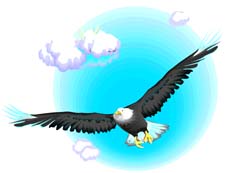                         CLCA                  2016 MEMBERSHIP APPLICATIONCLCA is delighted to have you as a member! Your membership will cover the period May 1, 2016 through April 30, 2017. Annual dues are $40.00 for Regular Membership (Property Owner) or $80.00 for Associate Membership (Eligible Relative of Regular Member) and entitle you to the use of the CLCA Clubhouse, Marinas, Walking Trails and Lake in the community. CLCA also gladly accepts any donation that you can make to support the street lighting costs at the intersection of Route 298 and Buck Neck Road. REMEMBER: living in a water access community with a strong community association increases the value of your home and promotes a community atmosphere. MEMBERSHIP TYPE: (Check One)      Regular (__)     Associate (__) Name: _________________________________________Mailing Address: _______________________________________City, State, Zip: __________________________________Phone: ______________________________   Cell: ____________________________E-Mail Address*: __________________________  CLCA address (if different than above) _____________________________________Associate Membership Must Show Regular Member Sponsor Name & Parcel ID No.Sponsor Name: ___________________________	Parcel ID No.: ___________	Relationship to Sponsor: ___________________Signature of Sponsor: _________________________Amount enclosed: $40____       $80______   Donation: $______We have switched from stickers to membership cards. Would you like one?        Yes, I would like a card.Please remit this form with your check made out to CLCA to: Landing Community Association
*We to use email for communication during the year to save money!